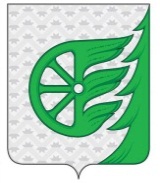 СОВЕТ ДЕПУТАТОВ ГОРОДСКОГО ОКРУГА ГОРОД ШАХУНЬЯНИЖЕГОРОДСКОЙ ОБЛАСТИ Р Е Ш Е Н И ЕОт 24 декабря  2021 года                                                                                                   № 70-3Об утверждении Плана капитального ремонта муниципального жилищного фонда городского округа город Шахунья Нижегородской области на 2022 год	В соответствии с Жилищным кодексом Российской Федерации, постановлением администрации городского округа город Шахунья Нижегородской области от 02.07.2020 № 532 «Об утверждении Порядка проведения капитального ремонта объектов муниципального жилищного фонда на территории городского округа город Шахунья Нижегородской области», на основании обращений граждан о необходимости проведения капитального ремонта в муниципальном жилищном фонде, Совет депутатов городского округа город Шахунья Нижегородской области   р е ш и л:1. Утвердить прилагаемый План капитального ремонта муниципального жилищного фонда городского округа город Шахунья Нижегородской области на 2022 год.2. Опубликовать настоящее решение посредством размещения на официальном сайте администрации городского округа город Шахунья Нижегородской области.3. Настоящее решение вступает в силу со дня его опубликования на официальном сайте администрации городского округа город Шахунья Нижегородской области.4. Контроль за исполнением настоящего решения возложить на постоянную депутатскую комиссию Совета депутатов городского округа город Шахунья Нижегородской области по вопросам местного самоуправления, бюджетно – финансовой деятельности, управления муниципальной собственностью.Глава местного самоуправлениягородского округа город Шахунья                                                                      Р.В. КошелевУТВЕРЖДЕНрешением Совета депутатовгородского округа город Шахунья Нижегородской областиот 24 декабря 2021 года №70-3ПЛАНкапитального ремонта муниципального жилищного фонда №№п\пАдрес объектаНаименование работСтоимость работ, в соответствии с утвержденным сметным расчетом Срок начала работСрок окончания работ1.р.п. Сява, ул. Ветлужская, д. 15 кв. 1Ремонт печной трубы16224,00 руб.январь 2022декабрь 20222.р.п. Сява, ул. Ветлужская, д. 15 кв. 4Ремонт печной трубы и конька кровли16224,00 руб.январь 2022декабрь 20223.с. Черное, ул. Центральная д.95 кв.1Ремонт отопительного котла27350,53 руб.январь 2022декабрь 20224.с. Черное, ул. Молодежная д. 15 кв. 1 Ремонт жилого помещения580518,00 руб.январь 2022декабрь 20225.р.п. Сява, ул. Первомайская д. 1 кв. 4Замена электропроводки22923,60 руб.январь 2022декабрь 20226.р.п. Вахтан, ул.Филипповича д.4 кв.9Ремонт жилого помещения149026,80 руб.январь 2022декабрь 20227.г.Шахунья, ул.Октябрьская д.126 кв.3 ком.2Ремонт пола, замена окна55162,80 руб.январь 2022декабрь 20228.р.п. Сява, ул. Островского, д. 11 кв. 3Ремонт печной трубы30894,00 руб.январь 2022декабрь 2022